Universidade de São PauloFaculdade de Filosofia, Letras e Ciências HumanasDepartamento de História Prof. Rodrigo Goyena Soarese-mail: rodrigo.goyenasoares@usp.br1º semestre 2021 – FLH0647História da classe média brasileiraUnidade III – Padrões de atuação da classe média no Brasil RepublicanoA classe média nas crises de 1955, de 1961 e de 1964Leituras obrigatórias FERREIRA, Jorge. Crises da República: 1954, 1955 e 1961 e O governo de Goulart e o golpe civil-militar de 1964. In: FERREIRA, Jorge e DELGADO, Lucilia de Almeida Neves. O Brasil Republicano. Vol. 3: O tempo da experiência democrática. Rio de Janeiro: Civilização Brasileira, 2010; SAES, Décio. Classe média e sistema político no Brasil. São Paulo: T. A. Queiroz, 1984. I] A nova ordem políticaMilitares e oposição liberal que derrubam o Estado Novo concordaram em entregar a presidência, temporariamente, ao presidente do STF, José Linhares.Concordância dos candidatos à presidência.Cenário eleitoralCampanha de Eduardo Gomes (UDN) atraiu setores da classe média urbana em torno da bandeira da democracia e do liberalismo econômico.Campanha dos lenços brancos.Candidato pó-de-arroz.Campanha de Dutra (PSD) entusiasmava pouco:Somente decolou quando Vargas anunciou, publicamente, seu apoio a Dutra.Campanha de Iedo Fiúza, pelo PCB, não decola.Apenas 10% dos votos.Dutra venceu com 55% dos votos, contra 35% atribuídos ao brigadeiro Eduardo Gomes. Resultado bem assinalava a força da máquina eleitoral do PSD, que se dava por intermédio dos interventores e do prestígio de Vargas entre as classes trabalhadoras.Promulgação da CF/46.O governo Dutra: a políticaRegulamentação do direito à greve.Repressão ao comunismo:PCB elegeu 17 deputados e 1 senador.Março de 1947:STF cassou registro do PCB.Pretexto: CF/46 vedava partidos que fossem de encontro ao regime democrático.Janeiro de 1948:Deputados, senadores e vereadores do PCB foram cassados.O governo Dutra: a economia.Intervenção estatal foi condenada, e os controles econômicos estabelecidos pelo Estado Novo foram suprimidos.Crescimento econômico dependeria do mercado.Ênfase na livre importação de bens de capital e manufaturados.Criação de incentivos que favoreceram a instalação no país de grandes empresas estrangeiras.Criou o Plano SALTE (focado nas áreas de Saúde, Alimentação, Transportes e Energia). Com falta de recursos para investimentos, poucas ações do plano viraram realidade.Eleições de 1950Vargas, pelo PTB/PSP (Partido Social Progressista), lança chapa com Café Filho.Ademar de Barros, conhecido em SP pelo lema “rouba, mas faz”, assina acordo com Vargas: teria seu apoio em 50, mas, em troca, Vargas daria seu apoio em 55.Eduardo Gomes, UDN.PSD: divisão, mas Cristiano Machado é lançado. Vargas eleitos com 49%. Gomes, 30%. Machado, 21%. UDN vai ao STF pedir invalidação da eleição sob alegação que Vargas não teve maioria. STF nega teoria da maioria absoluta. II] O retorno de Vargas ao poderInicialmente, Vargas tentou negociar com a UDN.Razão da escolha de ministros conservadores.Mas concessões às classes trabalhadoras tomam à frente. 1953: sucessão de greves operárias (São Paulo, Rio de Janeiro, Santos e Belém).Greve dos 300 mil em SP.1954: Crise do salário mínimoSe não concedesse aumento do salário mínimo, perderia sindicatos. Se concedesse, perderia apoio dos militares. Solução: demissão de Goulart e concessão do aumento.Crise de Agosto de 1954: Atentado da Rua TonoleroLacerda voltava de uma palestra no Colégio São José. Dois pistoleiros atiram. Lacerda é ferido, mas morre Rubem Vaz, da FAB. FAB nunca estivera dividida, sempre fora liberal-conservadora. Instaura-se a “República do Galeão”, descobre-se que pistoleiros eram da guarda pessoal de Vargas. Chefe: Gregório Fortunato. Convicção e suspeita de que Vargas estivera por trás do atentado: aumenta temperatura política. “Só saio morto do Catete”. Carta-testamento. Clima de golpe revertido por suicídio. Reação popular: EUA+UDN foram causas do suicídio de Vargas. UDN invadida. Embaixada EUA atacada. 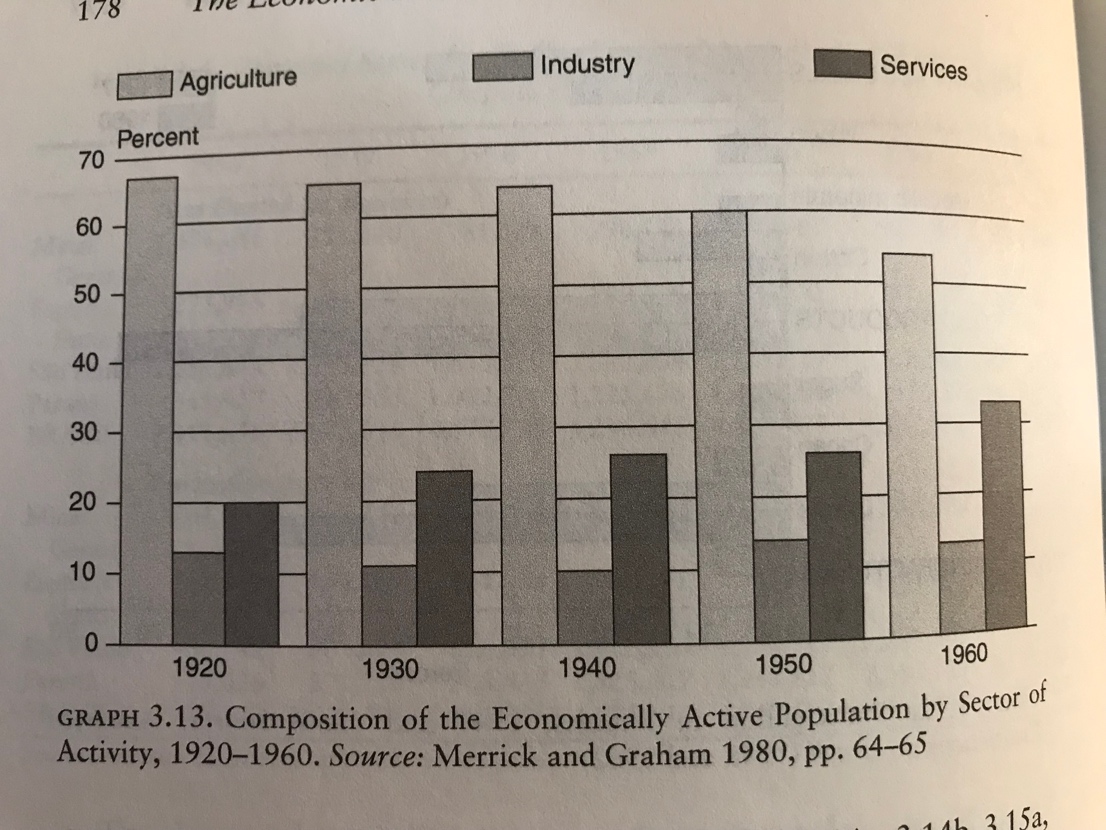 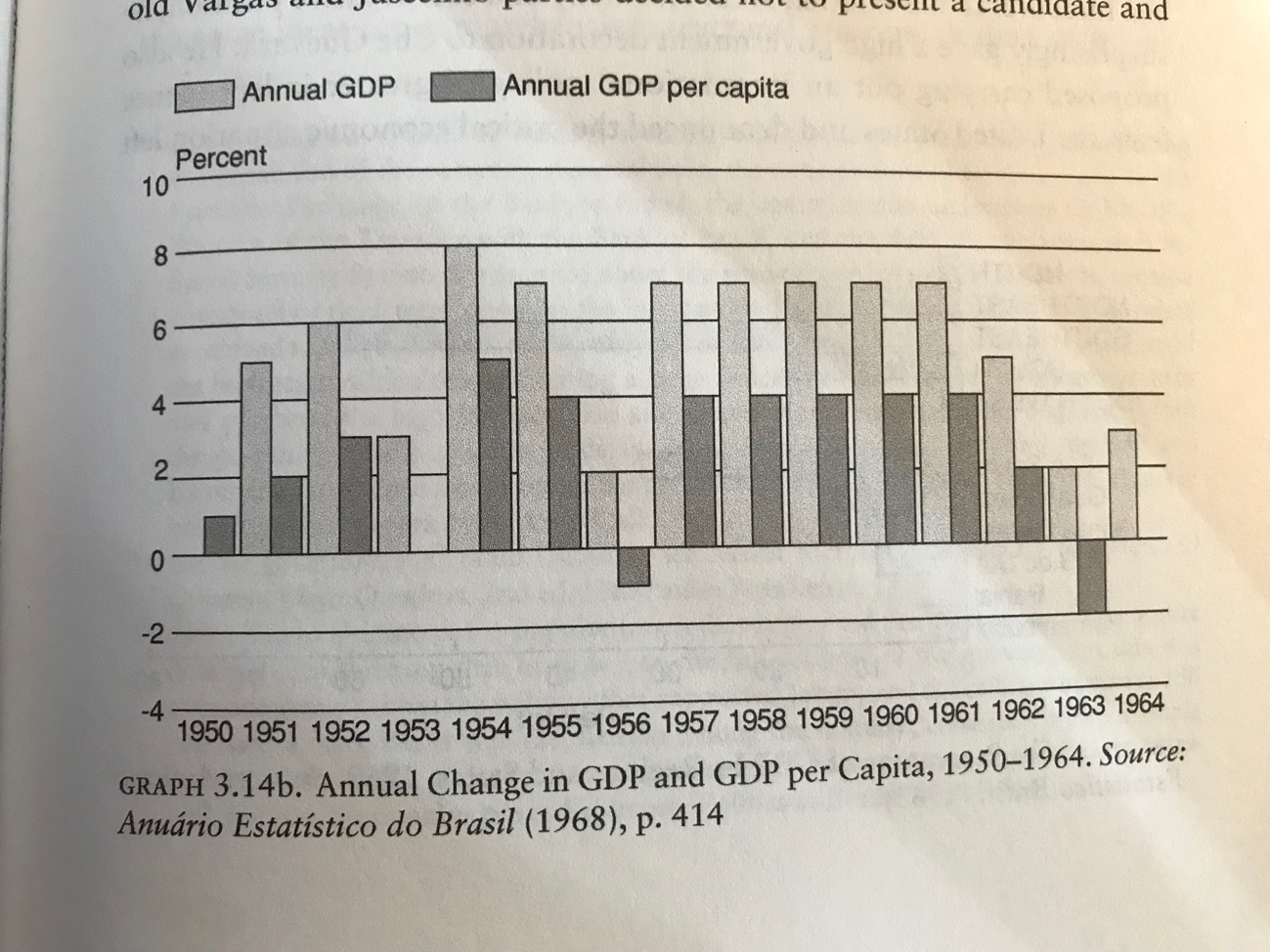 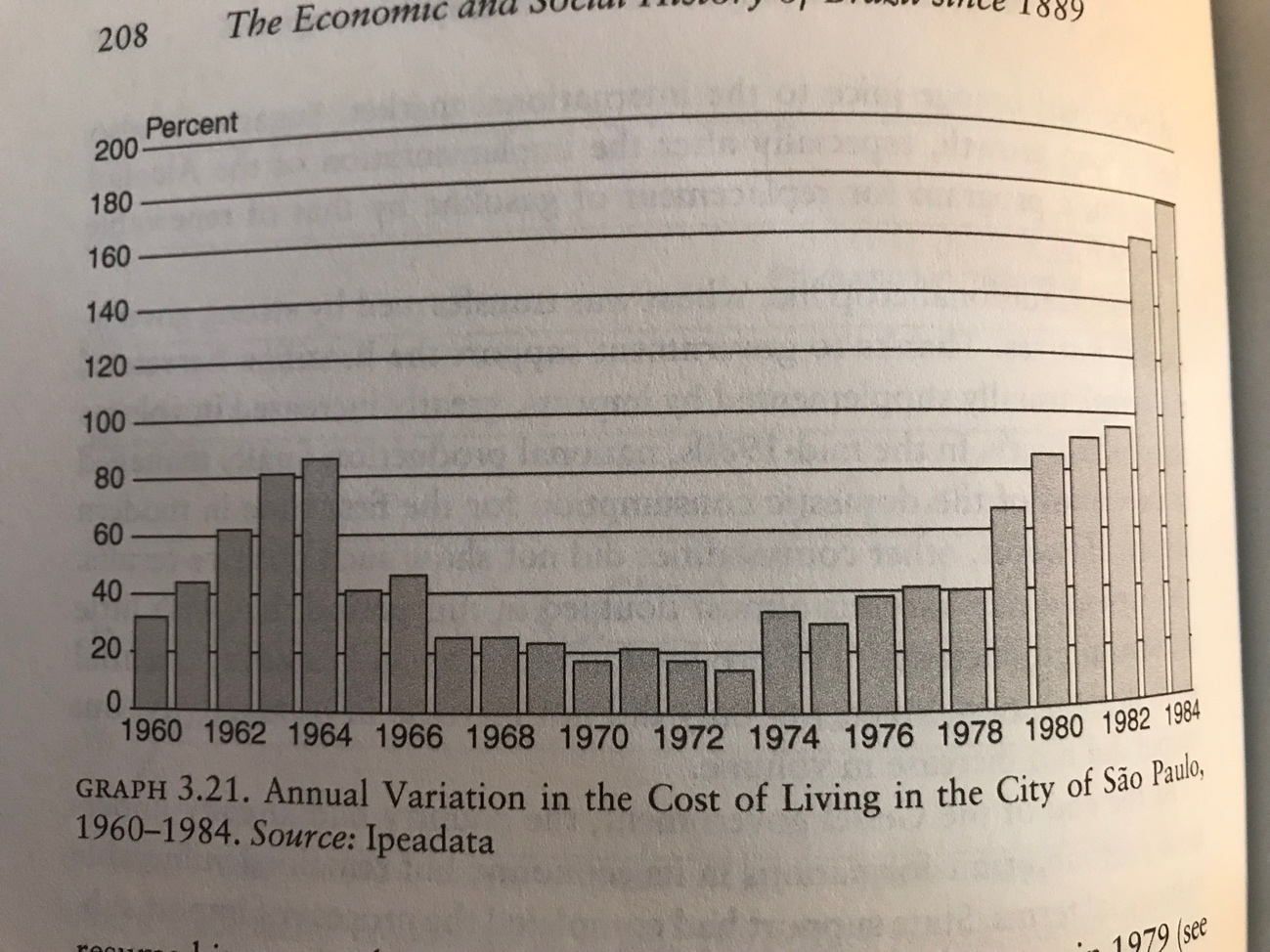 A crise de 11 de novembro de 1955:UDN promove guinada popular: lança candidatura de Juarez Távora.Era resposta direta a chapa composta por JK e por João Goulart (PSD e PTB).PSP lança a candidatura de Ademar de Barros.PRP (Partido da Representação Popular) lança candidatura de Plínio Salgado.Resultado das eleições de 1955:Episódio Brandi não dá resultados para UDN!Um punhado de jornalistas publicou supostas cartas redigidas por Antonio Jesús Brandi, deputado argentino, nas quais pedia a João Goulart apoio para deflagrar uma revolução sindicalista na América do Sul. JK obtém 36% dos votos. Távora, 30%. Ademar, 26% e Plínio com os 8% restantes.Episódio do funeral do general Canrobert (presidente do Clube Militar, um dos maiores conspiradores contra Vargas).Discurso do general Mamede.Signatário do Memorial dos Coronéis.Acusações contra JK.Café Filho sofre ataque cardíaco em novembro de 1955:Assume Carlos Luz, que faz vista grossa ao episódio do funeral do general Canrobert.O general Lott coloca-se do lado da legalidade constitucional.Novembrada ou golpe preventivo.III] De JK à crise de 1964Constituição de alianças partidárias:PSD e PTB compõem maioria no Congresso.Estratégia política: se houvesse maior concessão em matéria trabalhista, maior número de ministérios seriam entregues ao PSD.Criação dos Grupos Executivos:Celeridade e fluidez ao processo legislativo.Indústria automobilística, mecânica pesada, bens de capital e construção naval.Conselho de Desenvolvimento Econômico:Maior participação da sociedade civil no processo decisório.Problema: a posição da caserna:Dois blocos:Nacionalistas e liberais conservadores.Estabilidade econômica?50 anos em 5, promessa de campanha. Após posse, Plano de Metas. 31 metas, a última seria a meta síntese, Brasília!Energia, transportes, indústria de base, alimentação e educação. Interiorização da capital.Tripé do Plano de JK: Capital estatal para infraestrutura.Capital privado nacional para os bens não duráveis.Capital privado estrangeiro para a produção de bens duráveis. Resultados do Plano de MetasIndustrialização e urbanização acelerada. No SE, concentração. Objetivo era reduzir desigualdades regionais. Terminou ampliando-as. 1959, SUDENE com Celso Furtado.Êxodo rural e formação de Ligas Camponesas, com Francisco Julião.Com êxodo, surge carestia: escassez de alimentos e aumento dos preços. Denuncias de corrupção: Lacerda propõe CPI para investigar desvios de recursos na construção de BSB. Primeiros sinais de desgasteDesequilíbrio fiscal:Altos custos governamentais para levar a cabo o projeto industrialista.Aumento da inflação:Lei da usura não permite juros a mais de 12% anuais.Inflação chega a 40%.Escassez da poupança!Deterioração dos termos de troca.Solução vislumbrada:FMI:Concessões de 300 milhões de dólares, mas país dever ajustar as contas.Os sete meses de Jânio QuadrosAs eleições presidenciais de 1960 pautaram-se pela cisão entre nacionalistas e liberais conservadores:Juscelino dava carta branca para a formação de nova chapa constituída pelo PSD e pelo PTB. O general Lott assumia a candidatura para a presidência, e João Goulart, para a vice-presidência. Ademar de Barros responde à altura: Lançou sua candidatura pelo PSP. Qual foi a posição da UDN?Formar chapa que permitisse a superação da hegemonia psdebista.Jânio Quadros servia aos interesses da UDN. Embora tivesse lançado sua candidatura pelo Partido Trabalhista Nacional (PTN), Quadros era vislumbrado pela UDN como possível trampolim para o Palácio do Planalto. Pontos a favor da Jânio Quadros na ótica udenista:Constantes críticas à corrupção da administração de Juscelino. Popularidade da qual gozava nos círculos trabalhistas, especialmente no Estado de São Paulo. Jânio Quadros poderia conciliar a classe média urbana com as reivindicações dos operários. Nada poderia ser melhor para a UDN. Carlos Lacerda e Afonso Arinos lançam a formação da chapa composta por Jânio Quadros e por Milton Campos.O PTB venceu as eleições na quase totalidade dos Estados do Norte e do Nordeste e na metade dos Estados do Sul e do Sudeste. João Goulart assumiu a vice-presidência; seria problema para Jânio Quadros. O movimento Jan-Jan seria entrave para a governabilidade de Quadros. Composição do Congresso acusava maioria psdebista, seguida pela UDN e pelo PTB. Resultado da urbanização e do progresso educacional do país, o número de eleitores quase dobrou entre 1945 e 1960, passando de 8 milhões para quase 16 milhões, quando a população saltou de 40 milhões para 70 milhões.O governo Jânio QuadrosPolíticas progressistas: MRE e inserção do Brasil nas relações internacionais.A Política Externa Independente.Políticas conservadores:Ortodoxia fiscal e monetária.Política monetária: Contenção do crédito, aumento do compulsório.Política fiscal: aumento dos impostos, corte aos subsídios ao petróleo e ao trigo.Situação de ingovernabilidade:O contracionismo fiscal e monetário de Jânio incomodava o PSD e o PTB. A Política Externa Independente (PEI) causava desconforto a UDN.Frágil coalizão partidária, no Congresso, tornou-se franca oposição a Jânio progressivamente. Carlos Lacerda retira apoio a Quadros.A renúncia:Jânio Quadros optou por renunciar à presidência. Quando da renúncia de Jânio Quadros:João Goulart encontrava-se em visita diplomática à China maoísta:Odílio Denys, a cargo do Exército, Gabriel Grün Moss, da Aeronáutica, e Sílvio Heck, da Marinha, buscaram tolher a posse de Goulart.Para tanto, nomeou-se o presidente da Câmara de Deputados, Ranieri Mazzilli, Presidente da República. A legalidade constitucional interrompida:Insurgiu-se a brigada do III Exército do Rio Grande do Sul. Leonel Brizola ergueu-se como arauto da causa legalista. Diante de uma possível cisão nacional:Congresso Nacional promove acordo político fundado em dois eixos: Legalidade e controle político. João Goulart assumiria a presidência, mas o sistema político não seria presidencialista. Dito de outra forma, Goulart seria o chefe de Estado, mas não o chefe de governo. A emenda constitucional 4/1961 dava carta branca para a constituição do parlamentarismo no Brasil. A solução de compromisso dava à sanção popular a confirmação do regime parlamentarista. Previu-se para os primeiros meses de 1965 a realização de plebiscito que validaria, ou não, a opção pelo novo sistema de governo. Formou-se indiretamente o gabinete do Primeiro-Ministro Tancredo Neves, filiado ao PSD. A fragilidade do parlamentarismo:Seis ministros ocuparam a pasta da Fazenda entre setembro 1961 e agosto de 1962).Círculos próximos a Goulart exigiram a antecipação do plebiscito previsto para 1965.A volta do presidencialismo, em janeiro de 1963, não se traduziu em equilíbrio político. San Tiago Dantas para a Fazenda e de Celso Furtado para o Planejamento:Indício de flexibilidade nacionalista (FAUSTO 2008).Mas! Ministério do Trabalho ficou com Almino Afonso, notável expoente das alas petebistas, assim como o eram os comandantes nomeados para a brigada do I Exército, no Rio de Janeiro, e para a do III, no Rio Grande do Sul.Polarizou-se da sociedade em grupos opostos:A burguesia industrial e os proprietários de latifúndios pressionavam em direção contrária aos anseios de João Goulart. Classe média permanece do lado da burguesia industrial. A maior resistência à presidência de João Goulart viria dos círculos castrenses. Outubro de 1963: Congresso rejeita emenda constitucional que daria livre curso às desapropriações fundiárias.Mais grave:Setembro de 1963: Revolta dos Sargentos da Aeronáutica e da Marinha:STF havia rechaçado concessão de elegibilidade aos praças.João Goulart aproveita para pedir decretação de Estado de Sítio.Congresso nega!Goulart busca então apoio das ruas.Reformas na lei ou na marra!Outubro de 1963:Greve dos 700 mil em São Paulo.Março de 1964:I Comício da Central do Brasil.Goulart passaria as reformas por decreto-executivo.Reúnem-se 150 mil pessoas. Goulart assina encampação das refinarias de petróleo que ainda estivessem sob controle de capitais estrangeiros.Começa expropriação de terras.Superintendência da Reforma Agrária.Resposta conservadora:São Paulo, março de 1964:Marcha da família com Deus pela liberdade.500 mil pessoas.Fica claro, aos olhos da caserna, que Goulart não tinha o apelo das ruas.24 de março de 1964:Revolta dos Marinheiros:Contra oficiais de alta cúpula.Exigem aumento salarial.Goulart substitui, no Ministério da Marinha, Sílvio Frota por Paulo Rodrigues, que contava com apoio da CGT.O levante dos marinheiros havia sido articulado no sindicato dos metalúrgicos.Goulart anistia os revoltosos.31 de março de 1964:Goulart prevê o Comício do Automóvel.Olímpio Mourão Filho reage:Foi redator do Plano Cohen.Obtém carta branca do governador de MG, Magalhães Pinto, para deslocar tropas estacionadas em Juiz de Fora para o Rio de Janeiro.FAB apoia.Goulart escapa para Brasília e, depois, para o Rio Grande do Sul.1 de Abril:Presidente do Senado declara vacância do cargo.Assume presidente da Câmara de Deputados, Ranieri Mazzilli.VargasOposiçãoCom Jango na pasta do Trabalho: 100% de aumento do salário mínimo.Vargas concede aumento, mas demite Jango. É solução de compromisso.Memorial dos Coronéis (Cordeiro Farias, Juarez Távora, Eduardo Gomes)Risco de República Sindicalista, como Perón.Demissão de Goulart é exigência.